MINISTERIO DE EDUCACIÓN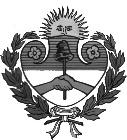 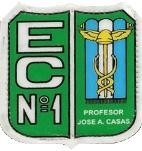 ESCUELA DE COMERCIO Nº 1“PROFESOR JOSE ANTONIO CASAS”Belgrano esquina Alberdi	escueladecomerciocasas@hotmail.com Tel. 4227357	Trabajo Práctico N ° 11LOGARITMODEFINICION: Se llama logaritmo de un número real positivo a, en base a otro número b también real, positivo y distinto de 1, al número c que es el exponente al que hay que elevar la base b, para obtener el número a.En SimbolosLogb a = c      ↔  bc = aEjemploLog2 8 = 3      ↔  23 = 8Log   81 = -4      ↔   = 81La logaritmación al igual que la radicación es una operación inversa a la potenciación, la segunda trata de encontrar la base conocida de la potencia y el exponente, mientras que la logaritmación trata de hallar el exponente conocida la base y la potencia.Observacion: Los números negativos no tienen logaritmos en el conjunto de los números reales, pues como por definición, la base de los logaritmos es positiva, ninguna potencia de esa base puede dar resultado negativo en el conjunto de los números reales.PROPIEDADES DE LOS LOGARITMOSEl logaritmo de 1, en cualquier base es 0.EJEMPLOLog13 1 = 0      ↔  130 = 1El logaritmo de un numero en la misma base es 1.EJEMPLOLog3 3 = 1      ↔  31 = 3El logaritmo de un producto es igual a la suma de los logaritmos de los factores.			    Ejemplo:El logaritmo de un cociente es igual al logaritmo del numerador menos el logaritmo del denominador			    Ejemplo:						             	= 2  - 1El logaritmo de una potencia es igual al exponente por el logaritmo de la base.				Ejemplo:							=  3  . 3Podemos aplicar esta propiedad del logaritmo a una raíz.Ejemplo:					     = 1Hallar y verificar los siguientes logaritmos aplicando definiciónResolver aplicando propiedades=(Videos muy recomendados)https://www.youtube.com/watch?v=pZTuEHrnOMghttps://www.youtube.com/watch?v=6kiXVr3mVp8https://www.youtube.com/watch?v=m5qBf1qJjEohttps://www.youtube.com/watch?v=EiOFGGhWLlYhttps://www.youtube.com/watch?v=iYxfaDPLKbUhttps://www.youtube.com/watch?v=a809midc2Sc